Основные нормативно-правовые акты, регулирующие порядок приема на работу иностранных граждан:Закон Республики Беларусь от 30.12.2010 N225-З "О внешней трудовой миграции";Постановление Совета Министров Республики Беларусь от 24.09.2021 N548 «Об административных процедурах, осуществляемых в отношении субъектов хозяйствования»;Постановление Министерства внутренних дел Республики Беларусь от 24.06.2016 N173 "О порядке выдачи разрешительных документов на право осуществления трудовой деятельности в отношении иностранных граждан или лиц без гражданства" (вместе с "Инструкцией о порядке организации работы по выдаче разрешения на привлечение в Республику Беларусь иностранной рабочей силы, специального разрешения на право занятия трудовой деятельностью в Республике Беларусь, внесения в них изменений, однократного продления срока их действия и их аннулирования");Договор о Евразийском экономическом союзе (Подписан в г.Астане 29.05.2014) (раздел XXVI трудовая миграция): в отношении граждан Республики Казахстан, Российской Федерации, Кыргызской Республики, Республики Армения.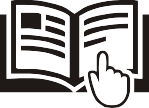 Трудящиеся-иммигранты осуществляют трудовую деятельность в Республике Беларусь при условии наличия специального разрешения на право занятия трудовой деятельностью в Республике Беларусь (далее – специальное разрешение) и заключения трудового договора.Специальное разрешение выдается по ходатайству нанимателя Республики Беларусь. При осуществлении трудовой деятельности у нескольких нанимателей Республики Беларусь иностранцы, не имеющие разрешений на постоянное проживание в Республике Беларусь, обязаны оформить специальное разрешение для работы у каждого из них.Для использования труда иностранцев, не имеющих разрешений на постоянное проживание в Республике Беларусь, в количестве, превышающем 10 человек (за исключением иностранцев, являющихся высококвалифицированными работниками и привлекаемых в качестве руководителей коммерческих организаций, в создании которых они участвовали (в качестве собственника имущества, учредителя, участника) наниматель Республики Беларусь обязан получить в Департаменте по гражданству и миграции МВД Республики Беларусь разрешение на привлечение иностранной рабочей силы.ПОЛУЧЕНИЕ СПЕЦИАЛЬНОГО РАЗРЕШЕНИЯ                  НЕ ТРЕБУЕТСЯ В ОТНОШЕНИИ ИНОСТРАНЦЕВ: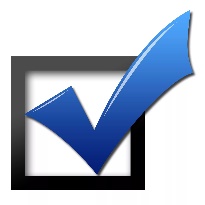 стран Евразийского экономического союза (Россия, Казахстан, Армения, Кыргызстан);постоянно проживающих на территории Республики Беларусь (т.е. имеющих вид на жительство);ходатайствующих либо которым предоставлены статус беженца, дополнительная защита либо убежище в Республике Беларусь;приглашенных в Республику Беларусь на срок не более девяноста суток для чтения курса лекций или выполнения другой учебной работы в учреждениях образования Республики Беларусь, обеспечивающих получение высшего образования, повышение квалификации и (или) переподготовку кадров, либо для проведения монтажа (шефмонтажа) оборудования и (или) оказания услуг по обучению персонала эксплуатации этого оборудования;работающих в дипломатических представительствах, консульских учреждениях иностранных государств, представительствах и (или) органах международных организаций или межгосударственных образований, аккредитованных в Республике Беларусь;аккредитованных в Республике Беларусь в качестве журналистов иностранных средств массовой информации;являющихся руководителями представительств иностранных организаций;являющихся священнослужителями, приглашенными религиозными объединениями, зарегистрированными в установленном порядке на территории Республики Беларусь, для занятия религиозной деятельностью;проходящих производственную практику в соответствии с программами, образовательными стандартами по специальности, учебными планами и учебными программами учреждений образования Республики Беларусь;получающих высшее образование в учреждениях образования Республики Беларусь и трудоустраивающихся по получаемой специальности;получивших высшее образование в учреждениях образования Республики Беларусь и трудоустраивающихся по полученной специальности и присвоенной квалификации в течение одного года после получения специальности и присвоения квалификации;являющихся лицами, обязанными возмещать расходы, затраченные государством на содержание детей, находящихся на государственном обеспечении;трудоустраивающихся в ином порядке, определенном международными договорами Республики Беларусь.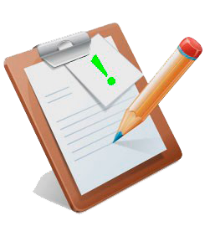 ШАГ 1. УВЕДОМИТЬ органы по труду, занятости и социальной защите по предполагаемому месту осуществления трудовой деятельности иностранца о наличии свободного рабочего места (вакансии).Это необходимо осуществить в связи с тем, что наниматель, прежде чем принимать иностранца на свободное (вакантное) место, должен предпринять ряд мер по поиску кандидатов среди граждан Республики Беларусь или иностранных граждан, постоянно проживающих на территории Республики Беларусь. При игнорировании данного требования в выдаче специального разрешения может быть отказано. ШАГ 2. РАЗМЕСТИТЬ в АИС «Общереспубликанский банк вакансий» сведения о свободной вакансии.Срок размещения вакансии должен составлять не менее 15 рабочих дней.ШАГ 3. ОПЛАТИТЬ госпошлину (при необходимости) и ПОДАТЬ документы в управление по гражданству и миграции.Документы подаются в управление по гражданству и миграции ГУВД Мингорисполкома, УВД облисполкомов по месту нахождения (регистрации по месту жительства) нанимателя Республики Беларусь.Перечень документов для получения специального разрешения:1) заявление о выдаче специального разрешения на право занятия трудовой деятельностью в Республике Беларусь.В зависимости от типа работника, принимаемого на работу, предусмотрены различные формы заявлений, а также могут быть запрошены дополнительные документы, необходимые для его рассмотрения. Для высококвалифицированных работников – образец заявления №1;Для иных работников – образец заявления №2.2) копия паспорта иностранца или иного документа, его заменяющего, предназначенного для выезда за границу и выданного соответствующим органом государства гражданской принадлежности либо обычного места жительства.    3) Для высококвалифицированных специалистов – документы об образовании и стаже работы по специальности не менее пяти лет, подтверждающие наличие высокого уровня профессиональных знаний, умений и навыков.* Высококвалифицированный работник – иностранный гражданин или лицо без гражданства, имеющие высокий уровень профессиональных знаний, умений и навыков, подтвержденных документами об образовании и стажем работы по специальности не менее пяти лет, величина указанной в трудовом договоре месячной заработной платы которых превышает пятнадцатикратную величину месячной минимальной заработной платы, установленной в Республике Беларусь.4) документ, подтверждающий внесение платы. Государственная пошлина – 5 базовых величин.Реквизиты для оплаты:Срок осуществления административной процедуры: 10 днейСрок действия специального разрешения:2 года – в отношении высококвалифицированных работников;1 год – в отношении иных работников.Специальное разрешение может быть продлено сроком на 1 год. При обращении за продлением наниматель предоставляет аналогичные документы, как и для получения, с приложением оригинала бланка специального разрешения. Срок осуществления данной административной процедуры составляет 7 дней, размер государственной пошлины – 3 базовые величины.  При получении специального разрешения представитель нанимателя предъявляет:– паспорт и доверенность на получение специального разрешения.После получения специального разрешения наниматель заключает трудовой договор с иностранным работником, в котором помимо общих условий должны быть предусмотрены специальные требования, а именно: условия переезда в Республику Беларусь, питания, проживания, медицинского обслуживания трудящегося-иммигранта;права и обязанности сторон, предусмотренные статьями 35 и 36 Закона Республики Беларусь «О внешней трудовой миграции».Трудовой договор подлежит обязательной регистрации в управлении по гражданству и миграции (то есть по месту получения специального разрешения) в месячный срок с даты заключения. Изменения и дополнения в трудовой договор также подлежат регистрации.Регистрация трудового договора является административной процедурой. Осуществляется управлением по гражданству и миграции, бесплатно, в срок – 15 дней.ОБРАЗЕЦ №1Управление по гражданству и миграции   УВД Витебского облисполкома 210602, г.Витебск, пр.Фрунзе, 41-АЗАЯВЛЕНИЕ
о выдаче специального разрешения на право занятия трудовой деятельностью
в Республике Беларусь в отношении иностранного гражданина или лица
без гражданства, являющихся высококвалифицированными работникамиНаниматель Республики Беларусь ___________________________________________(фамилия, собственное имя, отчество______________________________________________________________________________(если таковое имеется), место жительства (место пребывания) физического лица,______________________________________________________________________________в том числе индивидуального предпринимателя; наименование______________________________________________________________________________и место нахождения юридического лица, иностранной организации, осуществляющих______________________________________________________________________________наем трудящихся-иммигрантов для работы______________________________________________________________________________в своем представительстве (с указанием наименования представительства, а также______________________________________________________________________________государства, в котором учреждена иностранная организация, даты выдачи, номера и срока______________________________________________________________________________разрешения на открытие представительства иностранной организации в Республике______________________________________________________________________________Беларусь, выданного Министерством иностранных дел Республики Беларусь); телефон;______________________________________________________________________________наименование государственного органа, иной______________________________________________________________________________государственной организации, осуществивших государственную регистрацию______________________________________________________________________________индивидуального предпринимателя, юридического лица, дата и номер решения______________________________________________________________________________о государственной регистрации, регистрационный номер в Едином государственном_____________________________________________________________________________.регистре юридических лиц и индивидуальных предпринимателей)Прошу выдать специальное разрешение на право занятия трудовой деятельностью в Республике Беларусь в отношении гражданина (граждан) ____________________________(страна проживания,______________________________________________________________________________фамилия, собственное имя, отчество (если таковое имеется),______________________________________________________________________________паспортные данные, образование, профессия, специальность (направление______________________________________________________________________________специальности, специализации), присвоенной квалификации)для работы в качестве __________________________________________________________(указать наименование и код профессии (должности)______________________________________________________________________________в соответствии с Общегосударственным классификатором Республики Беларусь______________________________________________________________________________ОКРБ 014-2017 «Занятия», утвержденным постановлением Министерства труда и социальной защиты Республики Беларусь от 24 июля 2017 г. № 33)с __ ____________ 20__ г. по __ _____________ 20__ г.Высокий уровень профессиональных знаний, умений и навыков подтверждается:1. ______________________________________________________________________;(документы об образовании)2. ______________________________________________________________________.(стаж работы по специальности)Гарантирую заработную плату в размере ____________ в течение всего срока действия трудового договора.Место осуществления трудовой деятельности __________________.Сведения о наличии свободного рабочего места (вакансии) направлены ___________(указать дату)в ____________________________________________________________________________(указать комитет по труду, занятости и социальной защите Минского городского______________________________________________________________________________исполнительного комитета, управление (отдел) по труду, занятости и социальной защите городского,_____________________________________________________________________________.районного исполнительного комитета)Обоснование необходимости найма, в том числе информация о принятых мерах по занятию свободных рабочих мест (вакансий) гражданами Республики Беларусь и иностранными гражданами, лицами без гражданства, постоянно проживающими в Республике Беларусь, __________________________________________________________.Проинформирован о необходимости в течение месяца со дня заключения трудового договора _____________________________________________________________________представить его на регистрацию в ________________________________________________(наименование подразделения по гражданству и миграции______________________________________________________________________________главного управления внутренних дел Минского горисполкома, УВД облисполкома)Обязуюсь обеспечить за свой счет выезд из Республики Беларусь иностранца (иностранцев) в случаях:досрочного расторжения трудового договора по требованию трудящегося-иммигранта в связи с нарушением нанимателем Республики Беларусь законодательства Республики Беларусь о труде, коллективного договора или трудового договора с трудящимся-иммигрантом;аннулирования специального разрешения по вине нанимателя Республики Беларусь, если не имеется иных оснований для пребывания иностранца (иностранцев) в Республике Беларусь.Сведения о внесении платы, взимаемой при осуществлении административной процедуры, посредством использования автоматизированной информационной системы единого расчетного и информационного пространства – в случае внесения платы посредством использования такой системы _______________.                                                             (номер платежа)Дата ____________________ Сведения, изложенные в заявлении, достоверны.Приложение на ___ листах:_________________________________________________.(указать документы, прилагаемые к заявлению)ОБРАЗЕЦ №2Управление по гражданству и миграции   УВД Витебского облисполкома 210602, г.Витебск, пр.Фрунзе, 41-АЗАЯВЛЕНИЕо выдаче специального разрешения на право занятия трудовой деятельностью в Республике Беларусь (за исключением иностранного гражданина или лица без гражданства, являющихся высококвалифицированными работниками)      Наниматель Республики Беларусь ___________________________________________(фамилия, собственное имя, отчество______________________________________________________________________________(если таковое имеется), место жительства (место пребывания) физического лица,______________________________________________________________________________в том числе индивидуального предпринимателя; наименование______________________________________________________________________________и место нахождения юридического лица, иностранной организации, осуществляющих______________________________________________________________________________наем трудящихся-иммигрантов для работы______________________________________________________________________________в своем представительстве (с указанием наименования представительства, а также______________________________________________________________________________государства, в котором учреждена иностранная организация, даты выдачи, номера и срока______________________________________________________________________________разрешения на открытие представительства иностранной организации в Республике______________________________________________________________________________Беларусь, выданного Министерством иностранных дел Республики Беларусь); телефон;______________________________________________________________________________наименование государственного органа, иной______________________________________________________________________________государственной организации, осуществивших государственную регистрацию______________________________________________________________________________индивидуального предпринимателя, юридического лица, дата и номер решения______________________________________________________________________________о государственной регистрации, регистрационный номер в Едином государственном_____________________________________________________________________________.регистре юридических лиц и индивидуальных предпринимателей)Прошу выдать специальное разрешение на право занятия  трудовой деятельностью в  Республике Беларусь в отношении гражданина (граждан) _______________________________________________________________________________(страна проживания, фамилия, собственное имя, отчество (если таковое имеется),_______________________________________________________________________________паспортные данные, образование, профессия, специальность (направление специальности, специализации),присвоенной квалификации)для работы в качестве____________________________________________________________                                                                                       (указать наименование и код профессии (должности) в соответствии с _______________________________________________________________________________________ общегосударственным классификатором Республики Беларусь ОКРБ 014-2017 «Занятия», утвержденным постановлением Министерства труда и социальной защиты Республики Беларусь от 24.07.2017 №33) с __ ____________ 20__ г. по __ _____________ 20__ г.Место осуществления трудовой деятельности___________________________________.Сведения о наличии свободного рабочего места (вакансии) направлены «_____»______________2022  в __________________________________________________
        (указать дату)   (указать комитет по труду, занятости и социальной защите Минского городского ______________________________________________________________________________
исполнительного комитета, управление (отдел) по труду, занятости и социальной защите городского, районного исполнительного комитета)Обоснование необходимости найма, в том числе информация о принятых мерах по занятию свободных рабочих мест (вакансий) гражданами Республики Беларусь и иностранными гражданами, лицами без гражданства, постоянно проживающими в Республике Беларусь,_____________________________________________________________________________________________________________________________________________________________________________________________________________________________________________________________________________________________________________________________________________________________________________________________________________________________________________________________________________________________________________________________________________________________________________________________________________________________________________Проинформирован о необходимости в течение месяца со дня заключения трудового договора с ______________________________________________________________________(ФИО иностранного гражданина)представить его на регистрацию в УГиМ УВД Витебского облисполкома.Обязуюсь обеспечить за свой счет выезд из Республики Беларусь иностранца (иностранцев) в случаях:досрочного расторжения трудового договора по требованию трудящегося-иммигранта в связи с нарушением нанимателем Республики Беларусь законодательства Республики Беларусь о труде, коллективного договора или трудового договора с трудящимся-иммигрантом;аннулирования специального разрешения по вине нанимателя Республики Беларусь, если не имеется иных оснований для пребывания иностранца (иностранцев) в Республике Беларусь.Сведения о внесении платы, взимаемой при осуществлении административной  процедуры,  посредством  использования автоматизированной информационной  системы единого расчетного и информационного пространства – в случае внесения платы посредством использования такой системы _______________.                                                                      (номер платежа)Дата ____________________Сведения, изложенные в  заявлении, достоверны.     Приложение на ___ листах: _________________________________________                                                           (указать документы, прилагаемые к заявлению)Руководитель организации(индивидуальный предприниматель,физическое лицо, не являющеесяиндивидуальным предпринимателем)или уполномоченное им лицо _________________     _________________                                                                 (подпись)                (инициалы, фамилия)Наименование бенефициараУправление Министерства финансов Республики Беларусь по Витебской областиУНП бенефициара300003859номер счетаBY97AKBB36029130100020000000Код банкаAKBBBY2XНаименование банкаг.Минск, ОАО «АСБ Беларусбанк»Код платежаЮрид. лица: 03001Индивидуальный предприниматель: 03002Руководитель организации
(индивидуальный предприниматель,
физическое лицо, не являющееся
индивидуальным предпринимателем)
или уполномоченное им лицо ____________________________________________(подпись)(инициалы, фамилия)         (дата)